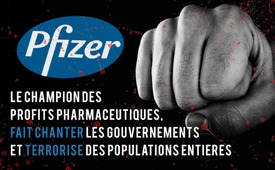 Pfizer, le champion des profits pharmaceutiques, fait chanter les gouvernements et terrorise des populations entières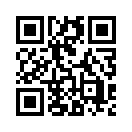 Les représentants de Pfizer font chanter de nombreux gouvernements avec leurs vaccins contre le Covid. Pfizer exige des réserves bancaires nationales, des bases militaires et des biens immobiliers d'ambassades en compensation et en garantie de la livraison de millions de lots de vaccins. Ne faut-il pas mettre définitivement un terme à l'impitoyable course au profit des grands groupes pharmaceutiques ?Les représentants de Pfizer terrorisent en coulisses de nombreux gouvernements par leur course au profit avec les vaccins contre le Covid. 
Exemple en Amérique du Sud : en juin 2020, en guise de compensation et de garantie pour la livraison de millions de lots de vaccins, Pfizer a exigé du gouvernement argentin les réserves bancaires nationales, les bases militaires existantes et les biens immobiliers des ambassades du pays dans le monde entier.
En outre, le gouvernement a dû assumer la responsabilité totale des effets secondaires liés à la vaccination en souscrivant une assurance responsabilité civile spéciale. La même chose s’est produite au Brésil.
. 
Ne faut-il pas mettre définitivement un terme à cette impitoyable course aux profits en temps de crise des grands groupes pharmaceutiques ?de gr., chr.Sources:Englische Quelle: Pfizer erpresst Regierungen
https://www.youtube.com/watch?v=2zoSSHx9QtACela pourrait aussi vous intéresser:#Vaccination-fr - Vaccination - oui ou non ? Faits et arrière-plans - www.kla.tv/Vaccination-fr

#IndustriePharmaceutique - Industrie pharmaceutique - www.kla.tv/IndustriePharmaceutique

#Corruption - www.kla.tv/Corruption

#1MinuteSurLePoint - 1 Minute sur le point - www.kla.tv/1MinuteSurLePoint

#ProfitDeCrise - Profit de crise - www.kla.tv/ProfitDeCriseKla.TV – Des nouvelles alternatives... libres – indépendantes – non censurées...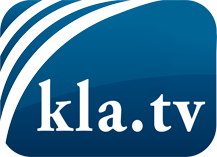 ce que les médias ne devraient pas dissimuler...peu entendu, du peuple pour le peuple...des informations régulières sur www.kla.tv/frÇa vaut la peine de rester avec nous!Vous pouvez vous abonner gratuitement à notre newsletter: www.kla.tv/abo-frAvis de sécurité:Les contre voix sont malheureusement de plus en plus censurées et réprimées. Tant que nous ne nous orientons pas en fonction des intérêts et des idéologies de la système presse, nous devons toujours nous attendre à ce que des prétextes soient recherchés pour bloquer ou supprimer Kla.TV.Alors mettez-vous dès aujourd’hui en réseau en dehors d’internet!
Cliquez ici: www.kla.tv/vernetzung&lang=frLicence:    Licence Creative Commons avec attribution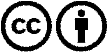 Il est permis de diffuser et d’utiliser notre matériel avec l’attribution! Toutefois, le matériel ne peut pas être utilisé hors contexte.
Cependant pour les institutions financées avec la redevance audio-visuelle, ceci n’est autorisé qu’avec notre accord. Des infractions peuvent entraîner des poursuites.